Администрация муниципального образования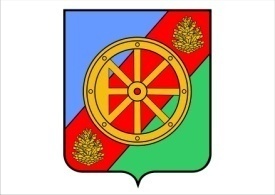 «Няндомский муниципальный район»ПРАВИЛА ПОВЕДЕНИЯ НА ЛЬДУПравила поведенияЕжегодно тонкий лед становится причиной гибели людей, чаще всего среди погибших оказываются дети, которые гуляют вблизи замерзших водоемов без присмотра родителей, и рыбаки, выходящие на свой страх и риск на непрочный и коварный лед. Многие рыбаки–любители, провалившись раз под лед, идут снова и снова, надеясь на авось… и очередное везение, однако, такая самоуверенность приводит только к непоправимой трагедии.Избежать происшествий можно, если соблюдать правила и меры личной безопасности. Одна из самых частых причин трагедий на водоёмах – безответственное поведение людей в состоянии алкогольного опьянения. Люди становятся беспомощными, притупляется чувство самосохранения, реакции замедляются, и они не могут адекватно реагировать на чрезвычайную ситуацию.Чтобы не произошло беды на тонком льду, необходимо знать:Основным условием безопасного пребывания человека на льду является соответствие толщины льда прилагаемой нагрузке:- безопасная толщина льда для одного человека не менее 10 см;- безопасная толщина льда для совершения пешей переправы не менее 20 см;- безопасная толщина льда для проезда легкового автомобиля не менее 30 см.На территории муниципального образования «Няндомский муниципальный район» отсутствуют ледовые переправы.Правила поведения на льду:* Нельзя выходить на лед в темное время суток и при плохой видимости (туман, снегопад, дождь).* При переходе через реку следует пользоваться оборудованными ледовыми переправами.* При вынужденном переходе водоема безопаснее всего придерживаться проторенных троп или идти по уже проложенной лыжне. * Нельзя проверять прочность льда ударом ноги. Если после первого сильного удара лыжной палкой покажется хоть немного воды, — это означает, что лед тонкий, по нему ходить нельзя. В этом случае следует немедленно отойти по своему же следу к берегу, скользящими шагами, не отрывая ног ото льда и расставив их на ширину плеч, чтобы нагрузка распределялась на большую площадь. * Оказавшись на тонком, потрескивающем льду, следует осторожно повернуть обратно и скользящими шагами возвращаться по пройденному пути к берегу.* При переходе водоема группой необходимо соблюдать расстояние друг от друга (5–6 м).* Замерзшую реку (озеро) лучше переходить на лыжах, при этом крепления лыж нужно расстегнуть, чтобы при необходимости быстро их сбросить; лыжные палки держать в руках, не накидывая петли на кисти рук, чтобы в случае опасности сразу их отбросить.* Особенно осторожным нужно быть в местах, покрытых толстым слоем снега, в местах быстрого течения и выхода родников, вблизи выступающих над поверхностью кустов, осоки, травы, в местах впадения в водоемы ручьев, сброса вод промышленных предприятий.* Если есть рюкзак, повесить его на одно плечо, что позволит легко освободиться от груза в случае, если лед провалится.* При рыбной ловле на льду не рекомендуется делать лунки на расстоянии 5-6 метров одна от другой. Чтобы избежать беды, у рыбака должны быть спасательный жилет или нагрудник, а также веревка – 15-20 м длиной с петлей на одном конце и грузом 400-500 г на другом.Время безопасного пребывания человека в воде:- при температуре воды +5 - +15°С - от 3,5 часов до 4,5 часов;- температура воды +2 - +3°С оказывается смертельной для человека через 10-15 мин;- при температуре воды 0 - +2°С – смерть может наступить через 5-8 мин.* ЗАПРЕЩАЕТСЯ: выходить на лед в состоянии алкогольного опьянения, прыгать и бегать по льду, собираться большим количеством людей в одной точке, выходить на тонкий лед, который образовался на реках с быстрым течением.